Name: ___________________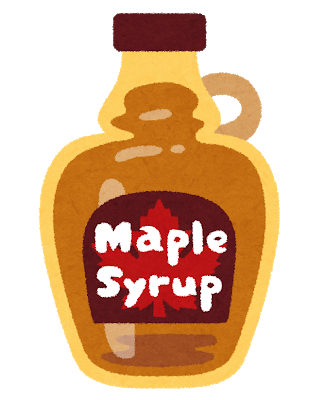 Where did you go?I went to カナダ.It was great / good / okay.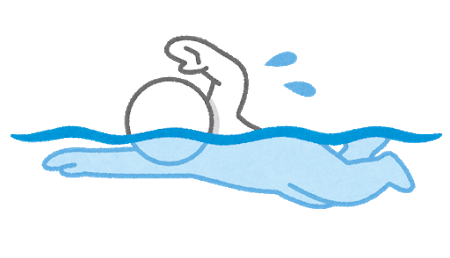 What did you do?I enjoyed swimming.It was fun / hard / good.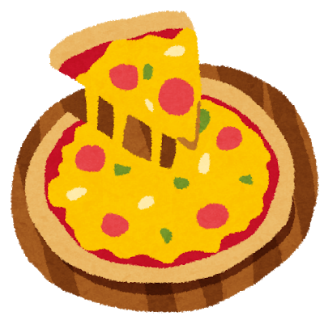 What did you eat?I ate to pizzaIt was delicious / okay.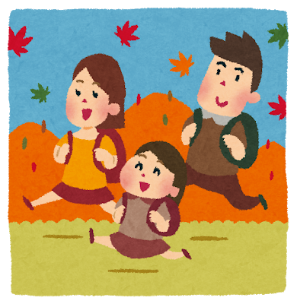 What did you see?I saw 家族.It was nice / beautiful / hard.